Northern Texas - Northern Louisiana Synod	 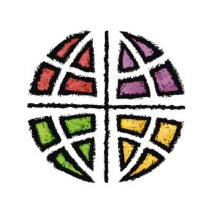 Evangelical Lutheran Church in America				God’s work.  Our hands.2020 CONGREGATIONAL REMITTANCE FORMCongregation Name _________________________________________ Congregation Number ________________Congregation Address ___________________________ City, State, Zip __________________________________Treasurer/Administrator’s Name ______________________________________Phone _____________________   E-mail address ________________________Please make checks payable to the NT-NL and send to:		PLEASE RETAIN A COPY OF THISNT-NL Synod, ELCA							FORM FOR YOUR RECORDS680 Copper Canyon RdArgyle, TX 76226							Remittance for Month/Fiscal Year __________/___________	Total Remittance Amount $_____________Check number ______________	AmountNT-NL (52%) / ELCA (48%) Mission Support			$___________________________ELCA World Hunger							$___________________________Lutheran Disaster Response – U.S.					$___________________________Lutheran Disaster Response – International				$___________________________Campaign for the ELCA						$___________________________Other ______________________________________			$___________________________NT-NL SYNOD DESIGNATED SUPPORT Bishop’s Benevolence Fund 						$___________________________Bishop’s Associate’s Benevolence Fund 				$___________________________DEM’s Benevolence Fund						$___________________________Briarwood Retreat Center						$___________________________	Campus Ministry Fund							$___________________________Lutheran Seminary Program in the Southwest				$___________________________Lutheran Sunset Ministries						$___________________________Mosaic (specify office ________________)				$___________________________NTNL Mission Endowment Fund 					$___________________________NTNL Fund for Leaders							$___________________________Sierra Leone – Disaster Relief						$___________________________Sierra Leone – General							$___________________________Upbring (formerly Lutheran Social Services of the South)		$___________________________Mission Congregation Support (specify) ___________________		$___________________________Other_______________________________________________		$___________________________